Help Shape the Design for a New Playground at Rosslyn Highlands Park!Arlington County Government sent this bulletin at 04/18/2018 10:18 AM EDT 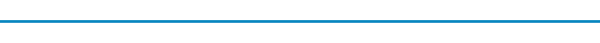 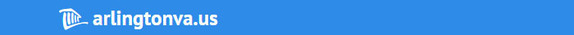 